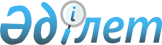 О внесении изменений в решение Таласского районного маслихата от 20 декабря 2019 года №67-2 "О районном бюджете на 2020-2022 годы"Решение Таласского районного маслихата Жамбылской области от 22 октября 2020 года № 81-2. Зарегистрировано Департаментом юстиции Жамбылской области 30 октября 2020 года № 4778
      В соответствии с Бюджетным кодексом Республики Казахстан от 4 декабря 2008 года, Законом Республики Казахстан от 23 января 2001 года "О местном государственном управлении и самоуправлении в Республике Казахстан" Таласский районный маслихат РЕШИЛ:
      1. Внести в решение Таласского районного маслихата от 20 декабря 2019 года № 67–2 "О районном бюджете на 2020 – 2022 годы" (Зарегистрировано в Реестре государственной регистрации нормативных правовых актов за № 4468 опубликовано 30 декабря 2019 года в электронном виде в эталонном контрольном банке нормативных правовых актов Республики Казахстан), следующие изменения:
      в пункте 1:
      в подпункте 1):
      цифры "14 902 316" заменить цифрами "15 083 079";
      цифры "1 058 481" заменить цифрами "1 194 924";
      цифры "19 721" заменить цифрами "18 578";
      цифры "14 586" заменить цифрами "9 286";
      в подпункте 2):
      цифры "16 994 029" заменить цифрами "17 133 678";
      в подпункте 3):
      цифры "205 772" заменить цифрами "194 117";
      цифры "229 909" заменить цифрами "218 254";
      в подпункте 5):
      цифры "-2 297 485" заменить цифрами "-2 244 716";
      в подпункте 6):
      цифры "2 297 485" заменить цифрами "2 244 716";
      цифры "2 313 942" заменить цифрами "2 261 173";
      Приложения 1 к указанному решению изложить в новой редакции согласно приложениям к настоящему решению.
      2. Контроль за исполнением данного решения и публикацию его в интернет–ресурсах районного маслихата возложить на постоянную комиссию районного маслихата шестого созыва по вопросам социально-экономического развития района, по бюджету, местным налогам и вопросам городского хозяйства.
      3. Настоящее решение вступает в силу со дня государственной регистрации в органах юстиции и вводится в действие с 1 января 2020 года. Районный бюджет 2020 год
					© 2012. РГП на ПХВ «Институт законодательства и правовой информации Республики Казахстан» Министерства юстиции Республики Казахстан
				
      Председатель сессии

      Таласского районного маслихата 

Х. Джолдасов

      Секретарь маслихата Таласского района 

А. Тулебаев
Приложение к решению
Таласского районного маслихата
от 22 октября 2020 года № 81-2
Категория
Категория
Категория
Сумма, тысяч тенге
Класс
Класс
Сумма, тысяч тенге
Подкласс
Подкласс
Сумма, тысяч тенге
Сумма, тысяч тенге
Наименование
Сумма, тысяч тенге
1.Доходы
15 083 079
1
Налоговые поступления
1 194 924
01
Подоходный налог
334 420
1
Корпоративный подоходный налог
16 651
2
Индивидуальный подоходный налог
317 769
03
Социальный налог
321 632
1
Социальный налог
321 632
04
Hалоги на собственность
515 419
1
Hалоги на имущество
513 661
5
Единый земельный налог
1 758
05
Внутренние налоги на товары, работы и услуги
19 053
2
Акцизы
2 126
3
Поступления за использование природных и других ресурсов
10 260
4
Сборы за ведение предпринимательской и профессиональной деятельности
6 511
5
Налог на игорный бизнес
156
08
Обязательные платежи, взимаемые за совершение юридически значимых действий и (или) выдачу документов уполномоченными на то государственными органами или должностными лицами
4 400
1
Государственная пошлина
4 400
2
Неналоговые поступления
18 578
01
Доходы от государственной собственности
4 964
1
Поступления части чистого дохода государственных предприятий
356
5
Доходы от аренды имущества, находящегося в государственной собственности
4 548
7
Вознаграждения по кредитам, выданным из государственного бюджета
25
9
Прочие доходы от государственной собственности
35
04
Штрафы, пени, санкции, взыскания, налагаемые государственными учреждениями, финансируемыми из государственного бюджета, а также содержащимися и финансируемыми из бюджета (сметы расходов) Национального Банка Республики Казахстан
5 390
1
Штрафы, пени, санкции, взыскания, налагаемые государственными учреждениями, финансируемыми из государственного бюджета, а также содержащимися и финансируемыми из бюджета (сметы расходов) Национального Банка Республики Казахстан, за исключением поступлений от организаций нефтяного сектора 
5 390
06
Прочие неналоговые поступления
8 224
1
Прочие неналоговые поступления
8 224
3
Поступления от продажи основного капитала
9 286
01
Продажа государственного имущества, закрепленного за государственными учреждениями
745
1
Продажа государственного имущества, закрепленного за государственными учреждениями
745
03
Продажа земли и нематериальных активов
8 541
1
Продажа земли
8 541
4
Поступления трансфертов 
13 860 291
02
Трансферты из вышестоящих органов государственного управления
13 860 291
2
Трансферты из областного бюджета
13 860 291
Функциональная группа
Функциональная группа
Функциональная группа
Функциональная группа
Сумма, тысяч тенге
Функциональная подгруппа
Функциональная подгруппа
Функциональная подгруппа
Сумма, тысяч тенге
Администратор бюджетных программ
Администратор бюджетных программ
Администратор бюджетных программ
Сумма, тысяч тенге
Бюджетная программа
Бюджетная программа
Сумма, тысяч тенге
Подпрограмма
Сумма, тысяч тенге
Наименование
Сумма, тысяч тенге
1
1
1
2
3
2. Расходы
17 133 678
01
Государственные услуги общего характера
924 103
112
Аппарат маслихата района (города областного значения)
26 346
001
Услуги по обеспечению деятельности маслихата района (города областного значения)
26 346
122
Аппарат акима района (города областного значения)
157 334
001
Услуги по обеспечению деятельности акима района (города областного значения)
148 082
003
Капитальные расходы государственного органа
9 252
452
Отдел финансов района (города областного значения)
295 896
001
Услуги по реализации государственной политики в области исполнения бюджета и управления коммунальной собственностью района (города областного значения)
26 093
003
Проведение оценки имущества в целях налогообложения
1 015
010
Приватизация, управление коммунальным имуществом, постприватизационная деятельность и регулирование споров, связанных с этим
650
018
Капитальные расходы государственного органа
575
113
Целевые текущие трансферты из местных бюджетов
267 563
453
Отдел экономики и бюджетного планирования района (города областного значения)
27 346
001
Услуги по реализации государственной политики в области формирования и развития экономической политики, системы государственного планирования
26 650
004
Капитальные расходы государственного органа
696
458
Отдел жилищно-коммунального хозяйства, пассажирского транспорта и автомобильных дорог района (города областного значения)
399 493
001
Услуги по реализации государственной политики на местном уровне в области жилищно-коммунального хозяйства, пассажирского транспорта и автомобильных дорог
20 289
013
Капитальные расходы государственного органа
720
067
Капитальные расходы подведомственных государственных учреждений и организаций
378 484
493
Отдел предпринимательства, промышленности и туризма района (города областного значения)
17 688
001
Услуги по реализации государственной политики на местном уровне в области развития предпринимательства, промышленности и туризма
17 273
003
Капитальные расходы государственного органа 
415
02
Оборона
23 104
122
Аппарат акима района (города областного значения)
10 981
005
Мероприятия в рамках исполнения всеобщей воинской обязанности
10 981
122
Аппарат акима района (города областного значения)
12 123
006
Предупреждение и ликвидация чрезвычайных ситуаций масштаба района (города областного значения)
12 123
03
Общественный порядок, безопасность, правовая, судебная, уголовно-исполнительная деятельность
22 117
458
Отдел жилищно-коммунального хозяйства, пассажирского транспорта и автомобильных дорог района (города областного значения)
22 117
021
Обеспечение безопасности дорожного движения в населенных пунктах
22 117
04
Образование
8 438 307
464
Отдел образования района (города областного значения)
269 491
040
Реализация государственного образовательного заказа в дошкольных организациях образования
269 491
464
Отдел образования района (города областного значения)
5 878 882
003
Общеобразовательное обучение
5 583 954
006
Дополнительное образование для детей
294 928
465
Отдел физической культуры и спорта района (города областного значения)
499 179
017
Дополнительное образование для детей и юношества по спорту
499 179
464
Отдел образования района (города областного значения)
1 790 755
001
Услуги по реализации государственной политики на местном уровне в области образования
15 607
004
Информатизация системы образования в государственных учреждениях образования района (города областного значения)
93 396
005
Приобретение и доставка учебников, учебно-методических комплексов для государственных учреждений образования района (города областного значения)
192 757
015
Ежемесячная выплата денежных средств опекунам (попечителям) на содержание ребенка-сироты (детей-сирот), и ребенка (детей), оставшегося без попечения родителей
18 385
023
Методическая работа
21 189
029
Обследование психического здоровья детей и подростков и оказание психолого-медико-педагогической консультативной помощи населению
20 558
067
Капитальные расходы подведомственных государственных учреждений и организаций
431 087
113
Целевые текущие трансферты нижестоящим бюджетам
997 776
06
Социальная помощь и социальное обеспечение
1 578 700
451
Отдел занятости и социальных программ района (города областного значения)
672 936
005
Государственная адресная социальная помощь
672 936
464
Отдел образования района (города областного значения)
5 592
030
Содержание ребенка (детей), переданного патронатным воспитателям
5 592
451
Отдел занятости и социальных программ района (города областного значения)
789 185
002
Программа занятости
581 697
004
Оказание социальной помощи на приобретение топлива специалистам здравоохранения, образования, социального обеспечения, культуры, спорта и ветеринарии в сельской местности в соответствии с законодательством Республики Казахстан
17 988
006
Оказание жилищной помощи
13 421
007
Социальная помощь отдельным категориям нуждающихся граждан по решениям местных представительных органов
33 679
010
Материальное обеспечение детей-инвалидов, воспитывающихся и обучающихся на дому
2 966
014
Оказание социальной помощи нуждающимся гражданам на дому
39 150
017
Обеспечение нуждающихся инвалидов обязательными гигиеническими средствами и предоставление услуг специалистами жестового языка, индивидуальными помощниками в соответствии с индивидуальной программой реабилитации инвалида
57 146
023
Обеспечение деятельности центров занятости населения
43 138
451
Отдел занятости и социальных программ района (города областного значения)
110 987
001
Услуги по реализации государственной политики на местном уровне в области обеспечения занятости и реализации социальных программ для населения
49 049
011
Оплата услуг по зачислению, выплате и доставке пособий и других социальных выплат
4 834
021
Капитальные расходы государственного органа
21 290
050
Обеспечение прав и улучшение качества жизни инвалидов в Республике Казахстан
26 044
113
Целевые текущие трансферты из местных бюджетов
9 770
07
Жилищно-коммунальное хозяйство
3 209 370
458
Отдел жилищно-коммунального хозяйства, пассажирского транспорта и автомобильных дорог района (города областного значения)
178 208
003
Организация сохранения государственного жилищного фонда
13 178
070
Возмещение платежей населения по оплате коммунальных услуг в режиме чрезвычайного положения в Республике Казахстан
165 030
466
Отдел архитектуры, градостроительства и строительства района (города областного значения)
980 452
003
Проектирование и (или) строительство, реконструкция жилья коммунального жилищного фонда
613 187
004
Проектирование, развитие и (или) обустройство инженерно-коммуникационной инфраструктуры
115 405
098
Приобретение жилья коммунального жилищного фонда
251 860
479
Отдел жилищной инспекции района (города областного значения)
10 683
001
Услуги по реализации государственной политики на местном уровне в области жилищного фонда
10 683
458
Отдел жилищно-коммунального хозяйства, пассажирского транспорта и автомобильных дорог района (города областного значения)
1 284 129
011
Обеспечение бесперебойного теплоснабжения малых городов
520 177
012
Функционирование системы водоснабжения и водоотведения
285 178
027
Организация эксплуатации сетей газификации, находящихся в коммунальной собственности районов (городов областного значения)
15 303
028
Развитие коммунального хозяйства
13 000
029
Развитие системы водоснабжения и водоотведения
263 333
058
Развитие системы водоснабжения и водоотведения в сельских населенных пунктах
187 138
458
Отдел жилищно-коммунального хозяйства, пассажирского транспорта и автомобильных дорог района (города областного значения)
755 898
015
Освещение улиц в населенных пунктах
261 402
016
Обеспечение санитарии населенных пунктов
89 130
017
Содержание мест захоронений и захоронение безродных
5 716
018
Благоустройство и озеленение населенных пунктов
399 650
08
Культура, спорт, туризм и информационное пространство
805 458
455
Отдел культуры и развития языков района (города областного значения)
376 852
003
Поддержка культурно-досуговой работы
376 852
466
Отдел архитектуры, градостроительства и строительства района (города областного значения)
6 000
011
Развитие объектов культуры
6 000
465
Отдел физической культуры и спорта района (города областного значения)
92 540
001
Услуги по реализации государственной политики на местном уровне в сфере физической культуры и спорта
27 535
004
Капитальные расходы государственного органа 
1 195
005
Развитие массового спорта и национальных видов спорта 
20 060
006
Проведение спортивных соревнований на районном (города областного значения) уровне
9 130
007
Подготовка и участие членов сборных команд района (города областного значения) по различным видам спорта на областных спортивных соревнованиях
20 060
032
Капитальные расходы подведомственных государственных учреждений и организаций
14 560
466
Отдел архитектуры, градостроительства и строительства района (города областного значения)
6 000
008
Развитие объектов спорта
6 000
455
Отдел культуры и развития языков района (города областного значения)
107 981
006
Функционирование районных (городских) библиотек
107 981
456
Отдел внутренней политики района (города областного значения)
45 422
002
Услуги по проведению государственной информационной политики
45 422
455
Отдел культуры и развития языков района (города областного значения)
98 321
001
Услуги по реализации государственной политики на местном уровне в области развития языков и культуры
16 015
010
Капитальные расходы государственного органа 
380
032
Капитальные расходы подведомственных государственных учреждений и организаций
81 926
456
Отдел внутренней политики района (города областного значения)
72 342
001
Услуги по реализации государственной политики на местном уровне в области информации, укрепления государственности и формирования социального оптимизма граждан
28 715
003
Реализация мероприятий в сфере молодежной политики
41 351
006
Капитальные расходы государственного органа 
2 276
09
Топливно-энергетический комплекс и недропользование
43 012
458
Отдел жилищно-коммунального хозяйства, пассажирского транспорта и автомобильных дорог района (города областного значения)
43 012
036
Развитие газотранспортной системы
43 012
10
Сельское, водное, лесное, рыбное хозяйство, особо охраняемые природные территории, охрана окружающей среды и животного мира, земельные отношения
142 674
462
Отдел сельского хозяйства района (города областного значения)
26 957
001
Услуги по реализации государственной политики на местном уровне в сфере сельского хозяйства
26 650
006
Капитальные расходы государственного органа
307
473
Отдел ветеринарии района (города областного значения)
78 772
001
Услуги по реализации государственной политики на местном уровне в сфере ветеринарии
8 309
005
Обеспечение функционирования скотомогильников (биотермических ям)
3 642
006
Организация санитарного убоя больных животных
6 552
007
Организация отлова и уничтожения бродячих собак и кошек
2 654
010
Проведение мероприятий по идентификации сельскохозяйственных животных
8 110
011
Проведение противоэпизоотических мероприятий
49 505
463
Отдел земельных отношений района (города областного значения)
20 946
001
Услуги по реализации государственной политики в области регулирования земельных отношений на территории района (города областного значения)
18 102
006
Землеустройство, проводимое при установлении границ районов, городов областного значения, районного значения, сельских округов, поселков, сел
2 844
453
Отдел экономики и бюджетного планирования района (города областного значения)
15 999
099
Реализация мер по оказанию социальной поддержки специалистов 
15 999
11
Промышленность, архитектурная, градостроительная и строительная деятельность
72 641
466
Отдел архитектуры, градостроительства и строительства района (города областного значения)
72 641
001
Услуги по реализации государственной политики в области строительства, улучшения архитектурного облика городов, районов и населенных пунктов области и обеспечению рационального и эффективного градостроительного освоения территории района (города областного значения)
20 016
013
Разработка схем градостроительного развития территории района, генеральных планов городов районного (областного) значения, поселков и иных сельских населенных пунктов
52 041
015
Капитальные расходы государственного органа 
584
12
Транспорт и коммуникации
1 336 173
458
Отдел жилищно-коммунального хозяйства, пассажирского транспорта и автомобильных дорог района (города областного значения)
1 316 389
022
Развитие транспортной инфраструктуры
10 423
023
Обеспечение функционирования автомобильных дорог
36 271
045
Капитальный и средний ремонт автомобильных дорог районного значения и улиц населенных пунктов
648 197
051
Реализация приоритетных проектов транспортной инфраструктуры
621 498
458
Отдел жилищно-коммунального хозяйства, пассажирского транспорта и автомобильных дорог района (города областного значения)
19 784
037
Субсидирование пассажирских перевозок по социально значимым городским (сельским), пригородным и внутрирайонным сообщениям
19 784
13
Прочие
50 888
452
Отдел финансов района (города областного значения)
50 888
012
Резерв местного исполнительного органа района (города областного значения)
50 888
14
Обслуживание долга
32
452
Отдел финансов района (города областного значения)
32
013
Обслуживание долга местных исполнительных органов по выплате вознаграждений и иных платежей по займам из областного бюджета
32
15
Трансферты
487 099
452
Отдел финансов района (города областного значения)
487 099
006
Возврат неиспользованных (недоиспользованных) целевых трансфертов
68
024
Целевые текущие трансферты из нижестоящего бюджета на компенсацию потерь вышестоящего бюджета в связи с изменением законодательства
104 308
038
Субвенции
382 723
3. Чистое бюджетное кредитование
194 117
Бюджетные кредиты 
218 254
06
Социальная помощь и социальное обеспечение
170 536
458
"Отдел жилищно-коммунального хозяйства, пассажирского транспорта и автомобильных дорог района (города областного значения)":
13 629
088
Кредитование районных (городов областного значения) бюджетов для финансирования мер в рамках Дорожной карты занятости
13 629
462
Отдел сельского хозяйства района (города областного значения)
145 214
088
Кредитование районных (городов областного значения) бюджетов для финансирования мер в рамках Дорожной карты занятости
145 214
465
Отдел физической культуры и спорта района (города областного значения)
11 693
088
Кредитование районных (городов областного значения) бюджетов для финансирования мер в рамках Дорожной карты занятости
11 693
10
Сельское, водное, лесное, рыбное хозяйство, особо охраняемые природные территории, охрана окружающей среды и животного мира, земельные отношения
47 718
453
Отдел экономики и бюджетного планирования района (города областного значения)
47 718
006
Бюджетные кредиты для реализации мер социальной поддержки специалистов
47 718
Категория
Категория
Категория
Сумма, тысяч тенге
Класс
Класс
Сумма, тысяч тенге
Подкласс
Подкласс
Сумма, тысяч тенге
Наименование
Сумма, тысяч тенге
1
1
1
2
3
5
Погашение бюджетных кредитов
24 137
01
Погашение бюджетных кредитов
24 137
1
Погашение бюджетных кредитов, выданных из государственного бюджета
24 137
Сумма, тысяч тенге
Администратор бюджетных программ
Администратор бюджетных программ
Администратор бюджетных программ
Сумма, тысяч тенге
Программа
Программа
Сумма, тысяч тенге
Наименование
Сумма, тысяч тенге
1
1
1
2
3
4. Сальдо по операциям с финансовыми активами
0
Приобретение финансовых активов 
0
Категория
Категория
Категория
Сумма, тысяч тенге
Класс
Класс
Сумма, тысяч тенге
Подкласс
Подкласс
Сумма, тысяч тенге
Наименование
Сумма, тысяч тенге
1
1
1
2
3
6
Поступления от продажи финансовых активов государства
0
Администратор бюджетных программ
Администратор бюджетных программ
Администратор бюджетных программ
Сумма, тысяч тенге
Программа
Программа
Наименование
1
1
1
2
3
5. Дефицит бюджета (профицит)
-2 244 716
6. Финансирование дефицита бюджета (использование профицита) 
2 244 716
Категория
Категория
Категория
Сумма, тысяч тенге
Класс
Класс
Сумма, тысяч тенге
Подкласс
Подкласс
Сумма, тысяч тенге
Наименование
Сумма, тысяч тенге
1
1
1
2
3
7
Поступления займов
2 261 173
01
Внутренние государственные займы
2 261 173
2
Договоры займа
2 261 173
Администратор бюджетных программ
Администратор бюджетных программ
Администратор бюджетных программ
Сумма, тысяч тенге
Программа
Программа
Наименование
1
1
1
2
3
16
Погашение займов
24 137
452
Отдел финансов района (города областного значения)
24 137
008
Погашение долга местного исполнительного органа перед вышестоящим бюджетом
24 137
Категория
Категория
Категория
Сумма, тысяч тенге
Класс
Класс
Сумма, тысяч тенге
Подкласс
Подкласс
Сумма, тысяч тенге
Наименование
Сумма, тысяч тенге
1
1
1
2
3
8
Используемые остатки бюджетных средств
7 680